Не попасть «в сети»Подавляющее число людей уверены, что лично они точно бы никогда не попали в сети вербовщиков в запрещенную в России организацию. И многие из них ошибаются, так как подход к каждому человеку подбирается индивидуально и профессионально. Сегодня мы расскажем о методах работы злоумышленников и о том, как не стать заложником такой ситуации.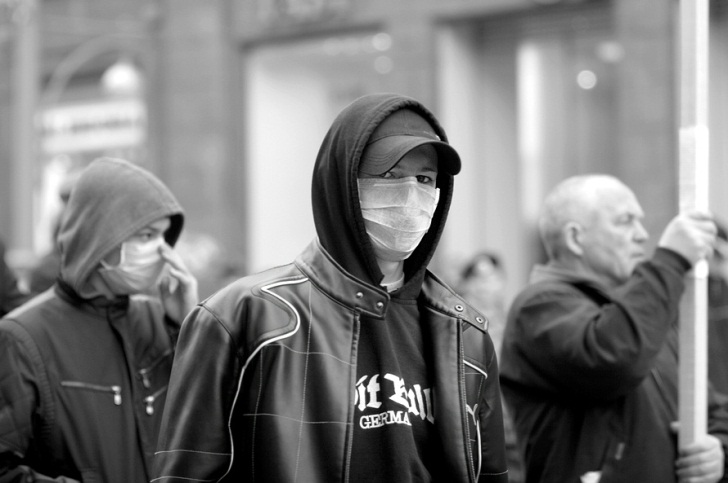 ЗНАКОМСТВОВначале с вами просто познакомится приятный человек, с которым у вас, как окажется далее, есть общие интересы или увлечения. Знакомство может состояться как в реальности, так и в Интернете, что происходит гораздо чаще. Вы начнете общение, и выяснится, что новый знакомый хорошо вас понимает и вполне способен стать вашим другом, любимым человеком или даже учителем.ОБЕЩАНИЯНа первый взгляд кажется, что новый знакомый полностью меняет обыденный ритм жизни. У замкнутого и неуверенного появится надежный, понимающий друг; у одинокого - любовь; у неформала и индивидуалиста - осознание своей исключительности, ценности и избранности. Человек, заблудившийся в жизненных ценностях, получит помощь в поиске истины и своего предназначения; жаждущий славы увидит в новом знакомом возможность прославиться. Между тем этот знакомый собирает информацию, анализирует ее и в последующем использует для вербовки своего объекта.ГРУППА РИСКАВ группе риска могут оказаться многие:•	замкнутые и малообщительные люди;•	те, кто недавно пережил горе или потерю близких;•	кто попал в острую или хроническую стрессовую ситуацию (конфликты, ссоры, череда неудач, развод свой или родителей);•	молодежь, ищущая смысл жизни, авторитета или учителя для подражания;•	легко внушаемые люди;•	люди, чувствующие себя непонятыми, непризнанными, недооцененными. Чем крепче у человека эмоциональные связи (с семьей, с детьми, с родителями, с любимым человеком), выше степень удовлетворенности жизнью, тем труднее проводить вербовку.«КРУГ ИЗБРАННЫХ»Новый знакомый постепенно будет углублять представление о несправедливости жизни и неправильном поведении окружающих, подчеркивать и усиливать границу между вербуемым и реальным миром. Он подведет к мысли, что из положения есть выход: где-то может быть по-другому, ты нужен, сможешь себя реализовать, внести личный вклад, изменить мир в сторону справедливости и сделать что-то важное.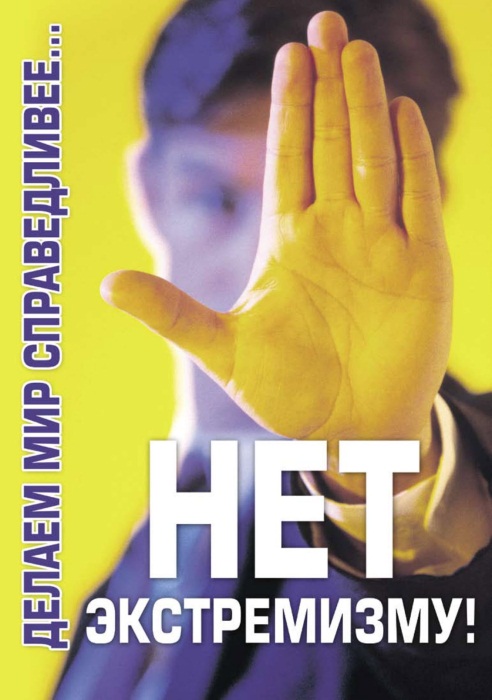 ОТЪЕЗДПосле этого наступает решающий этап - отъезд. Вербовщик может предложить поехать на встречу с любимым человеком, авторитетным лидером, на курсы языка. Предлогов может быть много. Отъезд обычно бывает внезапным, срочным, билет покупают за день-другой до поездки, не давая времени на раздумье. Новый знакомый убеждает в том, что такой шанс выпадает раз в жизни и его легко упустить. Из-за внезапного отъезда поступок человека оказывается неожиданным для его родных и близких. Только самые внимательные друзья и родственники могут заметить - что-то произошло или происходит не так.КАК ДАТЬ ОТПОР?Прежде всего надо быть избирательными в общении с незнакомцами. Родители должны внимательнее относиться к подросткам, а родственники и друзья - друг к другу. Только так они смогут заметить, что с их ребенком или лучшим другом происходит что-то неладное.Общаясь с новыми людьми, особенно онлайн, соблюдайте три правила: 1.	Сохраняйте осознанность, понимание, что с вами происходит сейчас. Вырабатывайте навык наблюдателя, задавайте вопросы: «Зачем вы мне это говорите?», «Для чего вам это нужно?».2.	Перепроверяйте информацию, исследуя предмет полностью, начиная с отзывов в Интернете и заканчивая информацией МВД.3.	Найдите глобальную цель в жизни, продумайте путь ее достижения. И тогда ни один вербовщик не сможет сдвинуть вас с пути, по которому вы идете для достижения намеченных планов. Если возникли угрозы или какие-либо подозрения, то следует рассказать об этом близким людям и незамедлительно обратиться в правоохранительные органы.За совершение противоправных действий (экстремизм, терроризм) законодательством Российской Федерации предусмотрена следующая уголовная ответственность:Статья 205 Уголовного кодекса Российской Федерации - террористический акт. Предусматривает максимальное наказание до пожизненного лишения свободы.Статья 205.1 Уголовного кодекса Российской Федерации - содействие террористической деятельности. К ней относится в том числе и склонение, вербовка, предоставление информации, финансирование и пр. Наказание - от пяти лет лишения свободы до пожизненного.Статья 205.2 Уголовного кодекса Российской Федерации – публичные призывы к осуществлению террористической деятельности или публичное оправдание терроризма. Публичное заявление терроризма правильным, нуждающимися в поддержке и подражании (в т.ч. в социальных сетях), уже может стать основанием для возбуждения уголовного дела по этой статье. Наказание может быть как в виде штрафа до 1 миллиона рублей, так и реальным – до 7 лет лишения свободы.Статья 205.3 Уголовного кодекса Российской Федерации – прохождение обучения в целях осуществления террористической деятельности. Наказывается на срок от 15 до 20 лет или пожизненным лишением свободы. Статья 205.4 Уголовного кодекса Российской Федерации – организация террористического сообщества и участие в нем. За создание террористического сообщества предусмотрено до 20 лет лишения свободы со штрафом в размере до 1 миллиона рублей. За участие в нем - до 10 лет тюрьмы со штрафом в размере до 500 тысяч рублей.Статья 205.5 Уголовного кодекса РоссийскойФедерации - организация деятельности террористической организации и участие в деятельности такой организации. Наказывается штрафом и до 20 лет лишения свободы.Статья 205.6 Уголовного кодекса Российской Федерации - несообщение о преступлении. Умалчивание о противоправных деяниях, направленных против общественной безопасности, наказывается штрафом до 100 тысяч рублей либо лишением свободы до 1 года.Статья 207 Уголовного кодекса Российской Федерации - заведомо ложное сообщение об акте терроризма. Шутники, сообщившие о заложенных «бомбах», могут отправиться в исправительную колонию на срок до 5 лет.     Статья 280 Уголовного кодекса Российской Федерации - публичные призывы к осуществлению экстремистской деятельности. Предусматривает штраф и до 5 лет лишения свободы. Возбуждение ненависти либо вражды, а равно унижение  человеческого достоинства. Опять же надо помнить высказывание в Интернете и соцсетях о негативном отношении к какой-либо национальности может быть расценено как данное преступление. Максимальное наказание – штраф до 500 тысяч рублей и 5 лет лишения свободы.         Статья 282.1 Уголовного кодекса Российской Федерации – организация экстремистского сообщества. Предусматривает штраф и 8 лет лишения свободы.       Статья 282.2 Уголовного Кодекса Российской Федерации – организация деятельности экстремистской организации. Аналогичное наказание, что и в предыдущей статье.Разработано: Отдел МВД России по Нытвенскому району.Телефон для обращений граждан 3- 07 – 44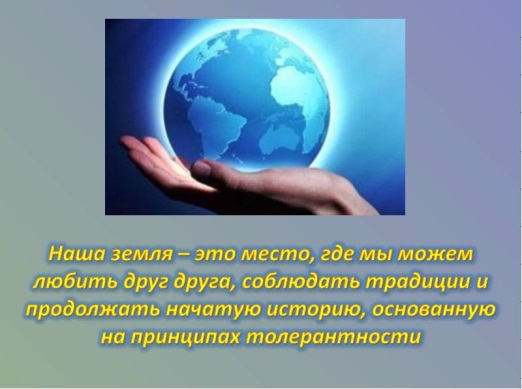 